大同大學餐廳膳食衛生檢查結果檢查時間:110年10月8日(星期五)上午0900-1100時檢查人員:連靜慧營養師、鄭凌憶經理缺失項目: 上週(10月1日)衛生檢查缺失複查，請參閱表1。上週(10月1日)衛生檢查缺失複查和改善狀況照片，請參閱表2。本週個別餐廳缺失統計表，請參閱表3。本週個別餐廳缺失照片，請參閱表4。本週熱藏食物中心溫度檢測照片記錄，請參閱記錄表5。表1. 上週缺失統計表表2.上週檢查缺失改善照片表3.本週個別餐廳缺失統計表表4.本週檢查缺失照片5.本週熱藏食物中心溫度檢測照片記錄敬陳總務長餐廳作業場所衛生管理複檢從業人員衛生管理複檢驗收及儲存衛生管理複檢其他複檢尚志尚志自助餐/中央廚房冷凍庫蓋上不潔(已現場改善)大湯勺不潔Okok1.食材桶蓋不潔ok尚志小食麵分裝砂糖應寫上品名及有效日期ok尚志真元氣滷味未紀錄10月1號表單ok尚志小綿羊快餐檯面不潔ok未紀錄10月1號表單ok尚志哈瓦那義大利麵&焗烤未紀錄10月1號表單ok尚志壹而美早餐尚志OA咖啡茶飲經營99早餐冷藏庫內不潔(已現場改善)ok未紀錄10月1號表單ok經營玉福滷味分裝醬料應寫上品名及有效日期ok未紀錄10月1號表單ok經營陳記電鍋上方的層架不潔ok未紀錄10月1號表單ok經營八方雲集湯鍋旁鐵鏽可用檸檬汁用鋁箔紙刮除ok未紀錄10月1號表單ok小綿羊快餐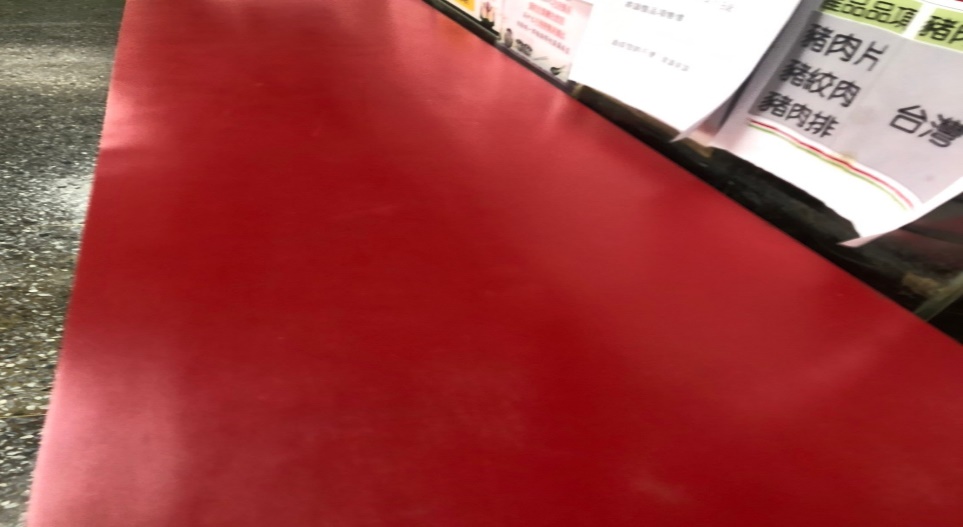 檯面不潔(已改善)真元氣滷味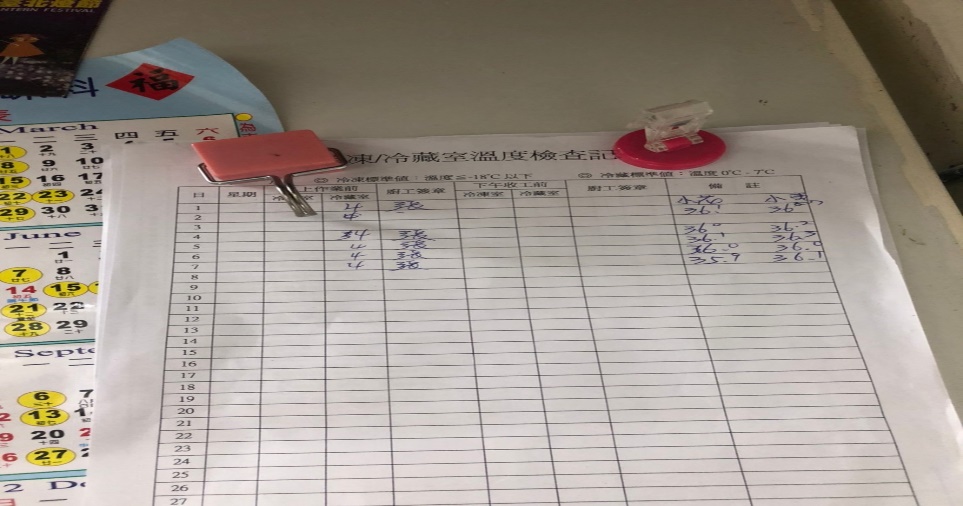 未紀錄10月1號表單(已改善)玉福滷味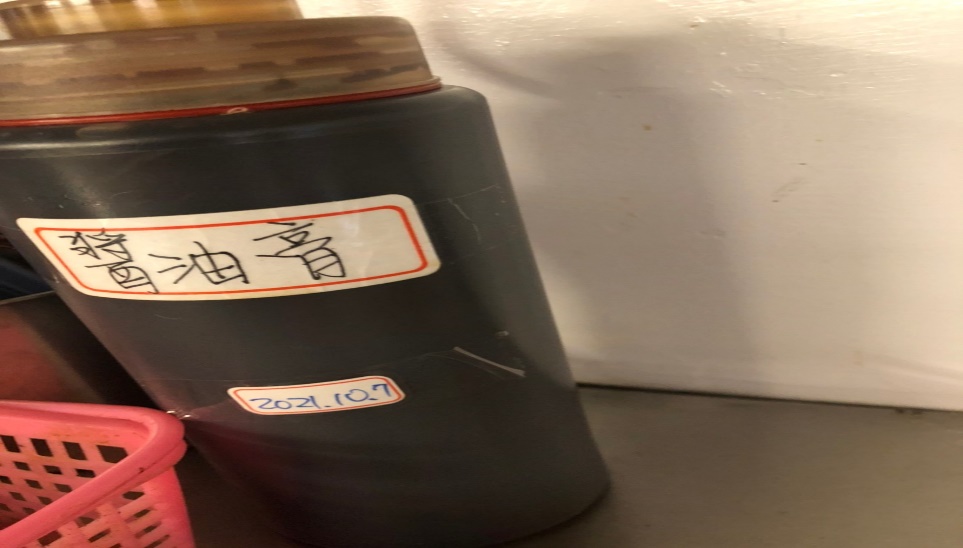 分裝醬料應寫上有效日期(已改善)陳記咖哩鐵板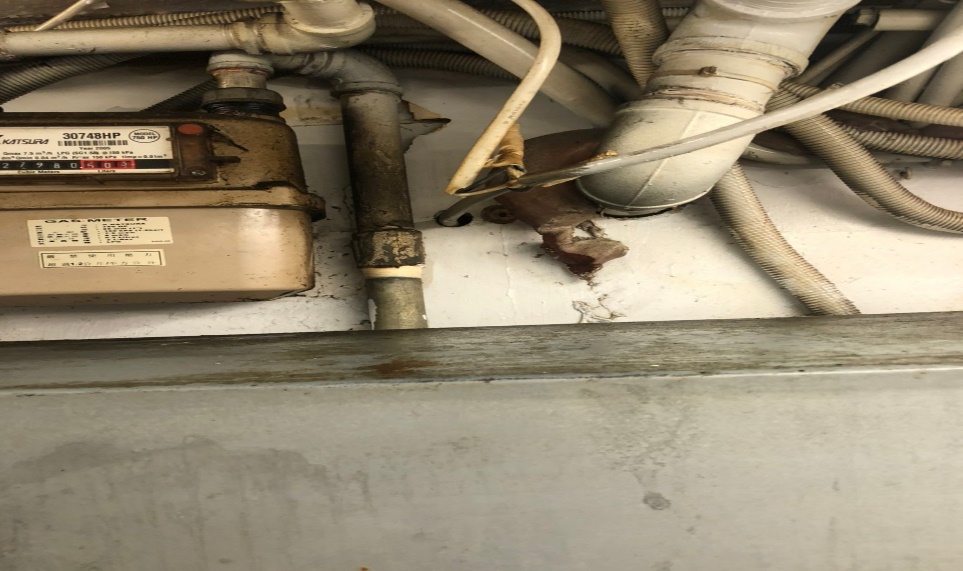 電鍋上方的層架不潔(已改善)餐廳作業場所衛生管理從業人員衛生管理驗收及儲存衛生管理其他尚志尚志自助餐/中央廚房菜櫥櫃內層板不潔鋼盆沒洗乾淨還油油的柳橙汁糖漿開封後需放置冷藏庫(已現場改善)尚志小食麵食材留樣未寫上日期尚志真元氣滷味鍋爐周圍不潔尚志小綿羊快餐竹筷子發霉(已現場丟棄)尚志哈瓦那義大利麵&焗烤抽油煙機不潔尚志壹而美早餐尚志OA咖啡茶飲經營99早餐經營玉福滷味經營陳記咖哩鐵板夾子沒洗乾淨經營八方雲集工作人員未戴網帽和塗指甲油驗收表單未寫尚志自助餐/中央廚房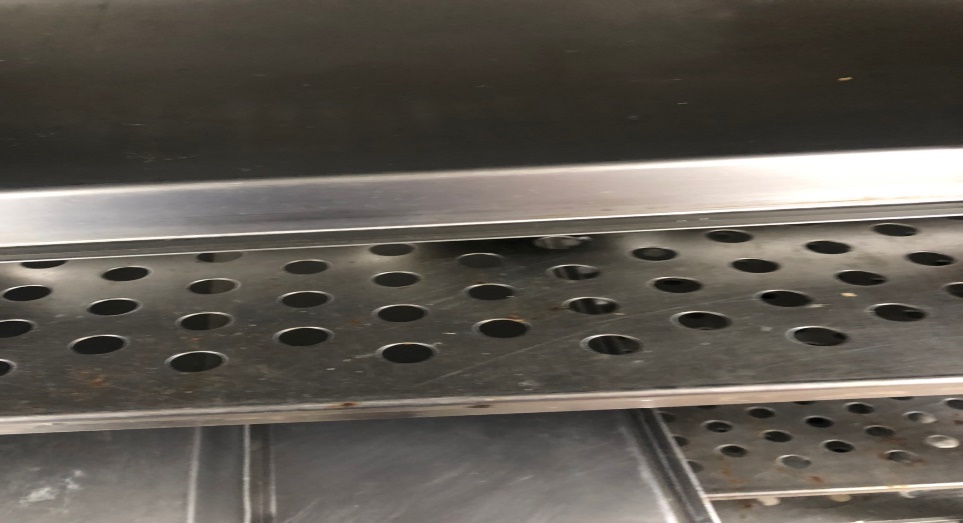 菜櫥櫃內層板不潔尚志自助餐/中央廚房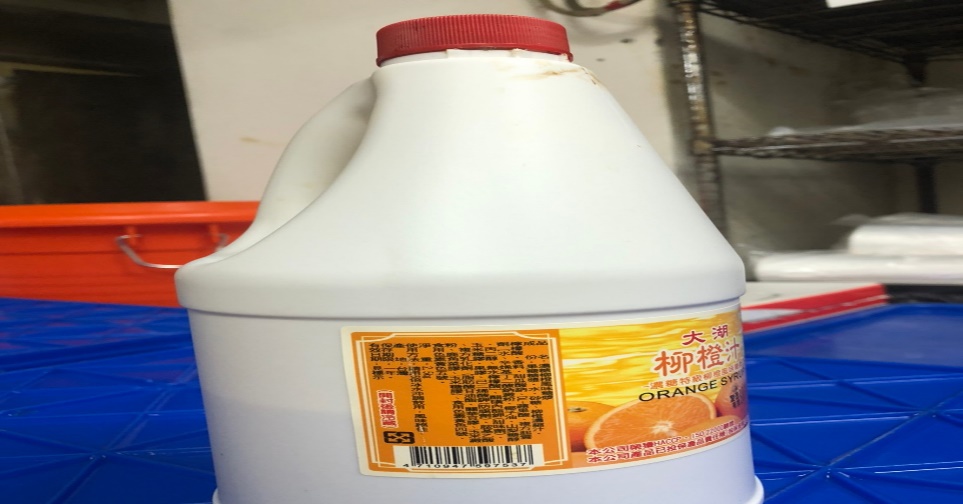 柳橙汁糖漿開封後需放置冷藏庫(已現場改善)小食麵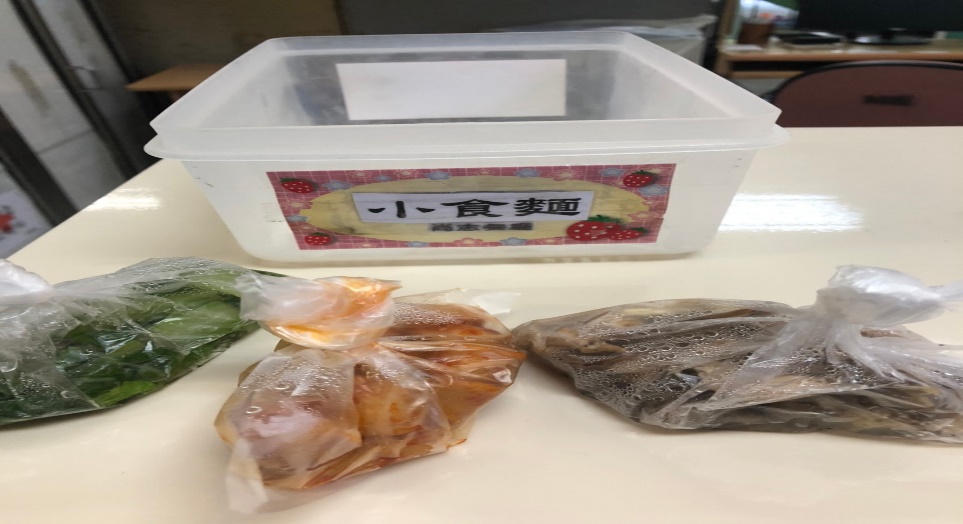 食材留樣未寫上日期小綿羊快餐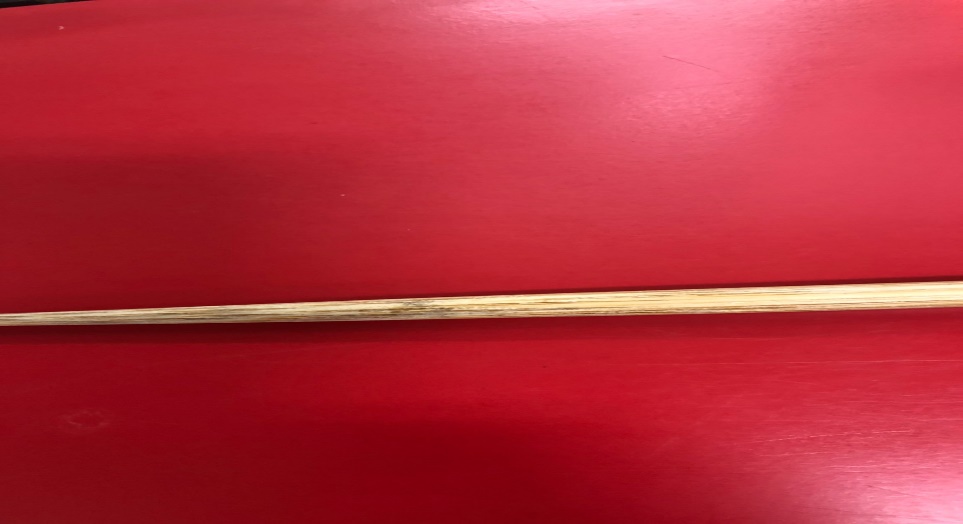 竹筷子發霉(已現場丟棄)哈瓦那義大利麵&焗烤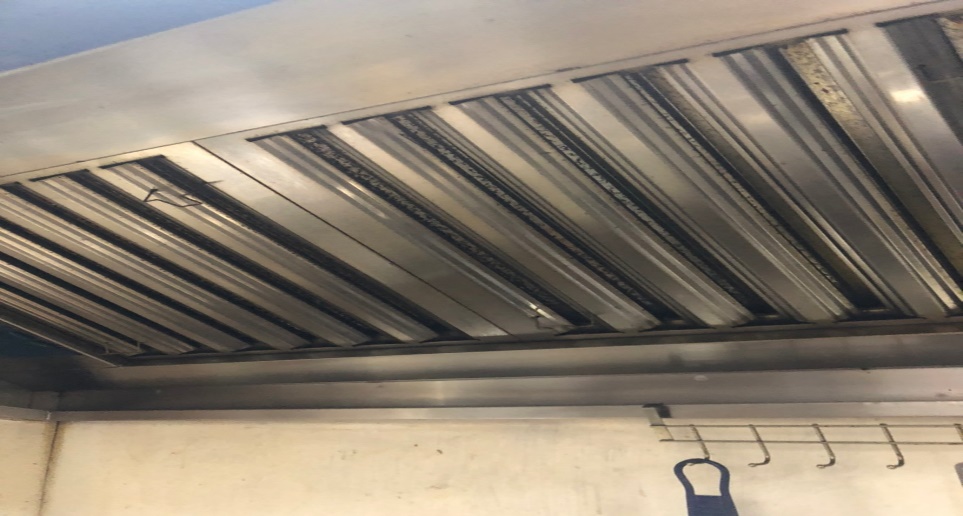 抽油煙機不潔八方雲集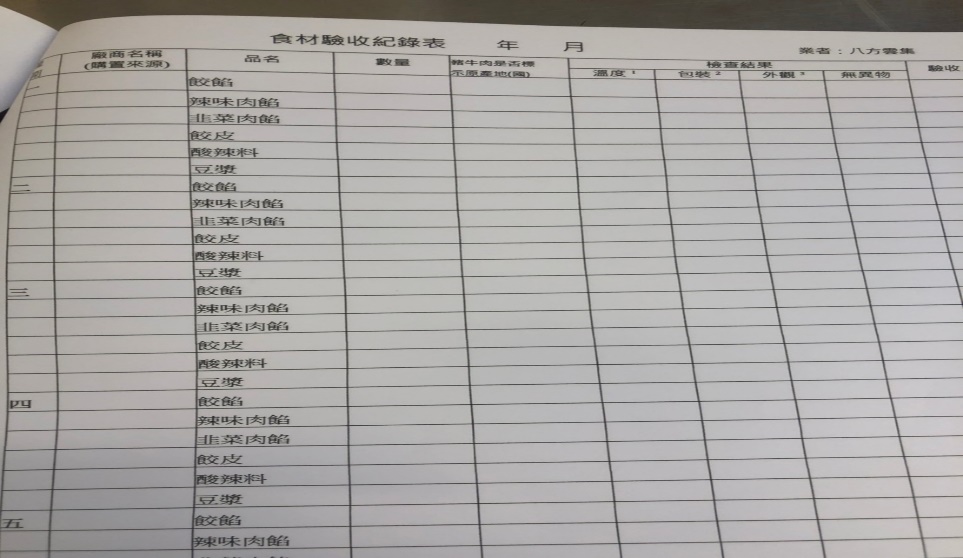 驗收表單未寫八方雲集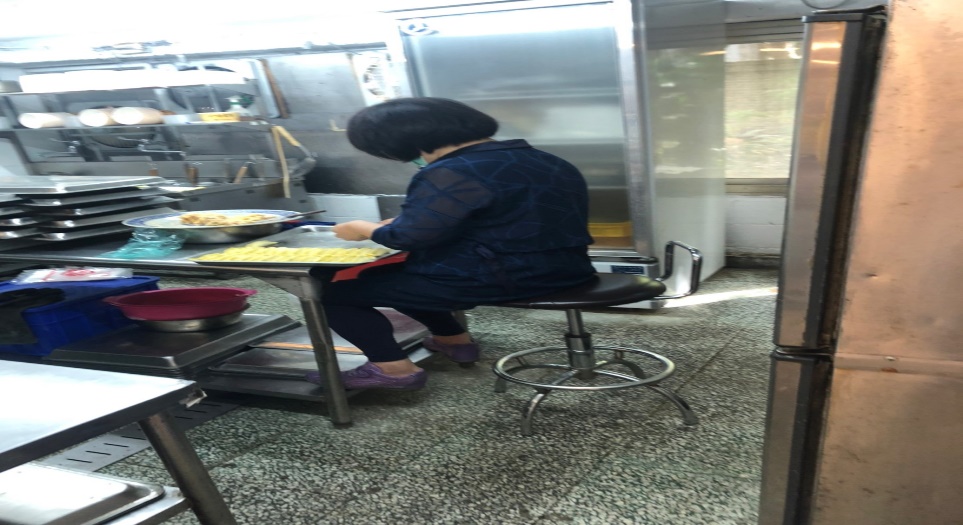 工作人員未戴網帽(已現場改進)和塗指甲油真元氣滷味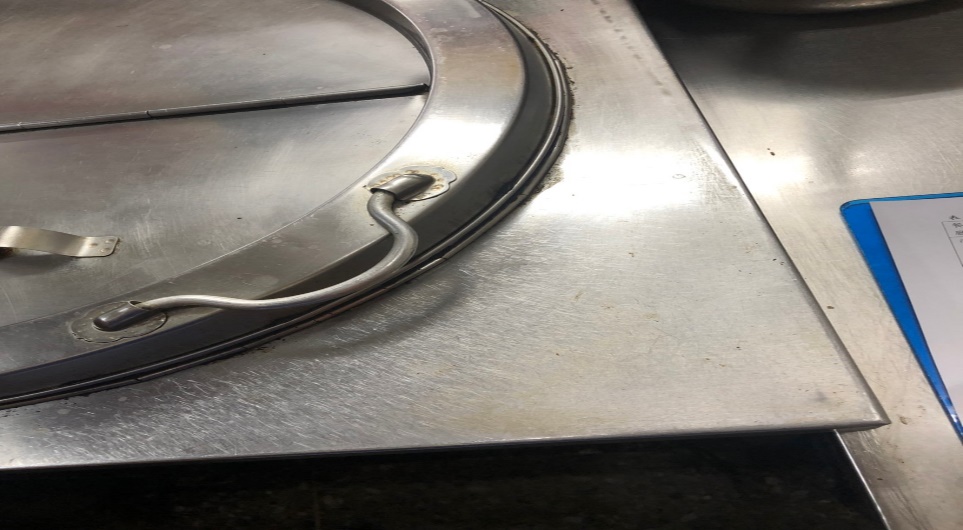 鍋爐周圍不潔陳記咖哩鐵板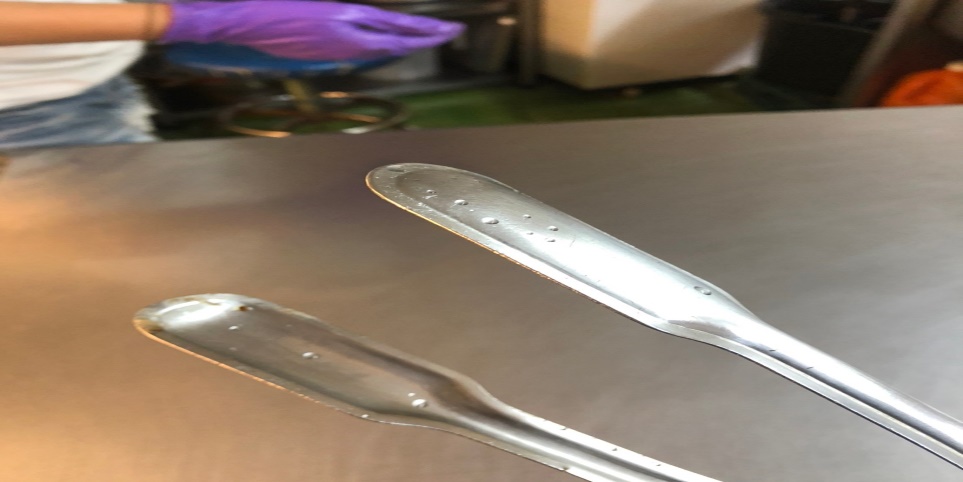 夾子沒洗乾淨餐廳/菜餚照片中心溫度尚志自助餐/中央廚房鯖魚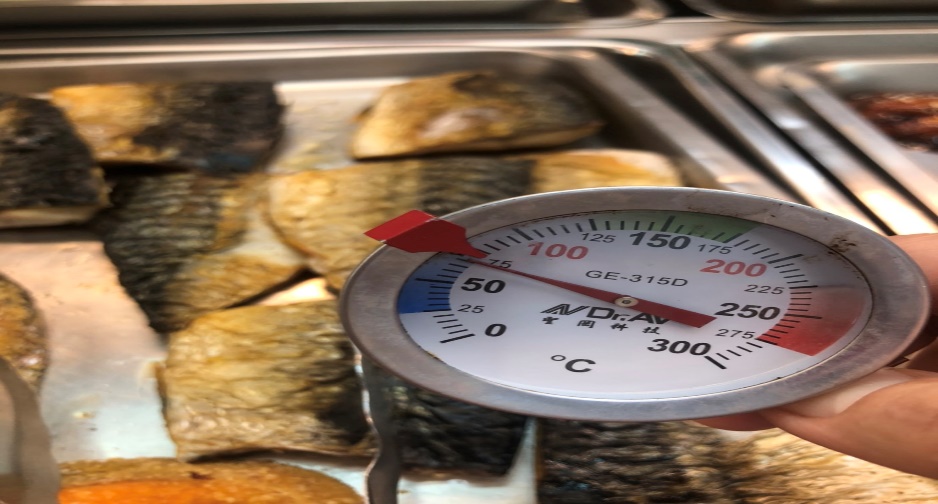 75℃ 承辦人總務處組長總務長